Лист 6 узел 3 ошибкаТерморазрыв под домом на глубине -0,48 зачем спрашивает заказчик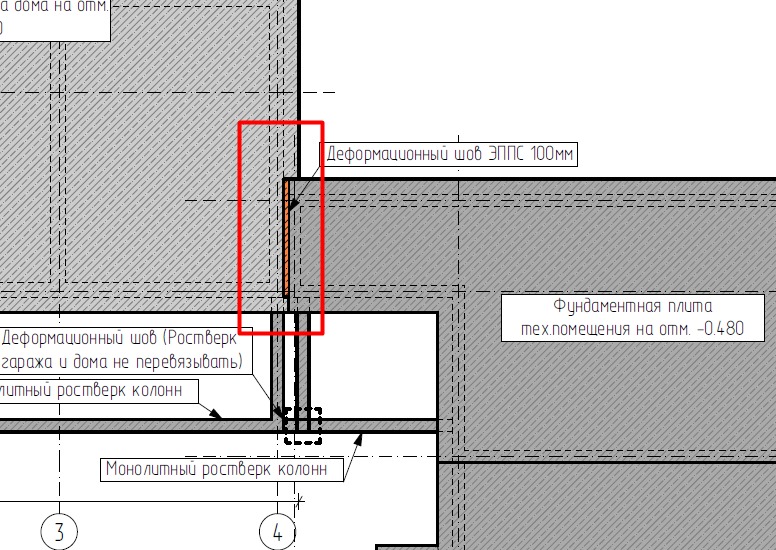 Зачем щель между отмосткой и выступом?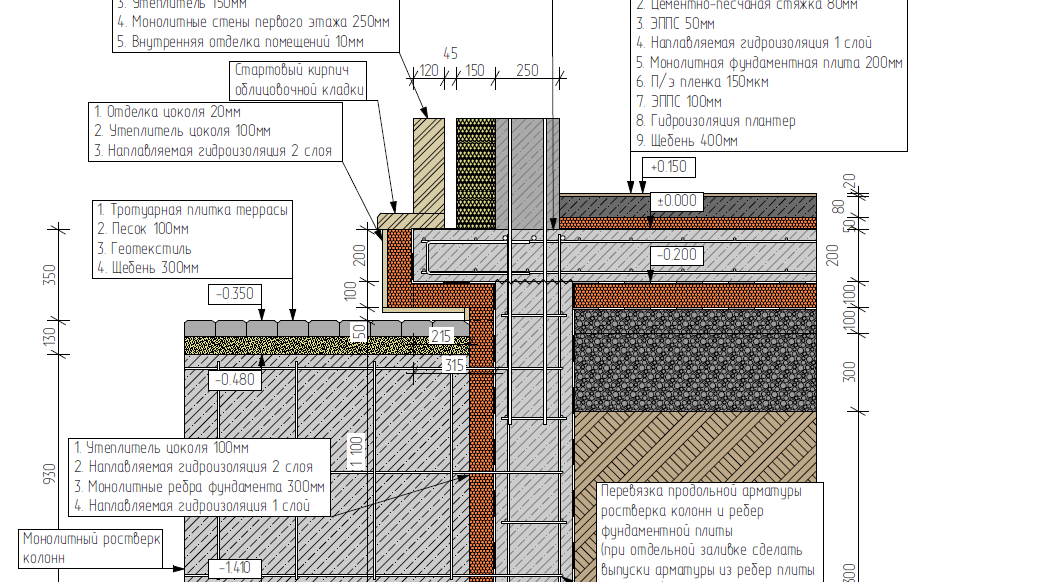 Эту высоту утеплителя меняем на бетон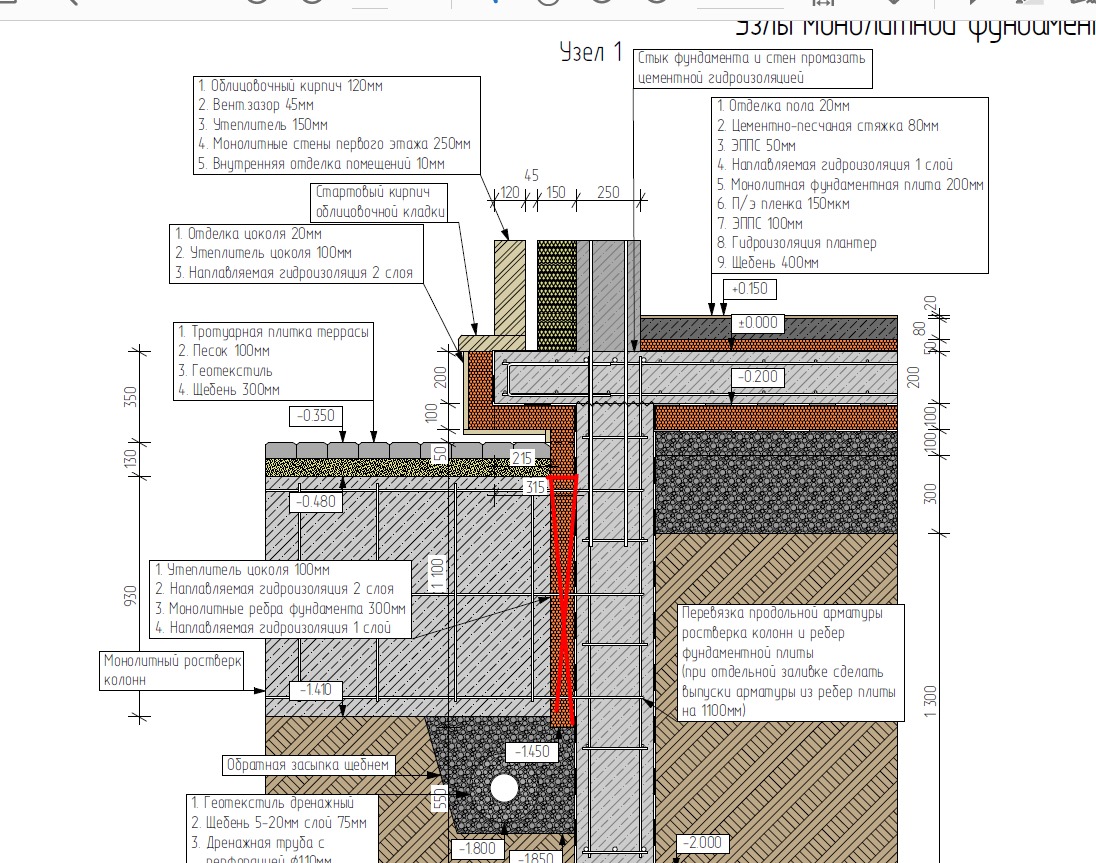 Утеплить боковину ленты, примыкающей к дому слева и справа на 500 мм на всю глубину 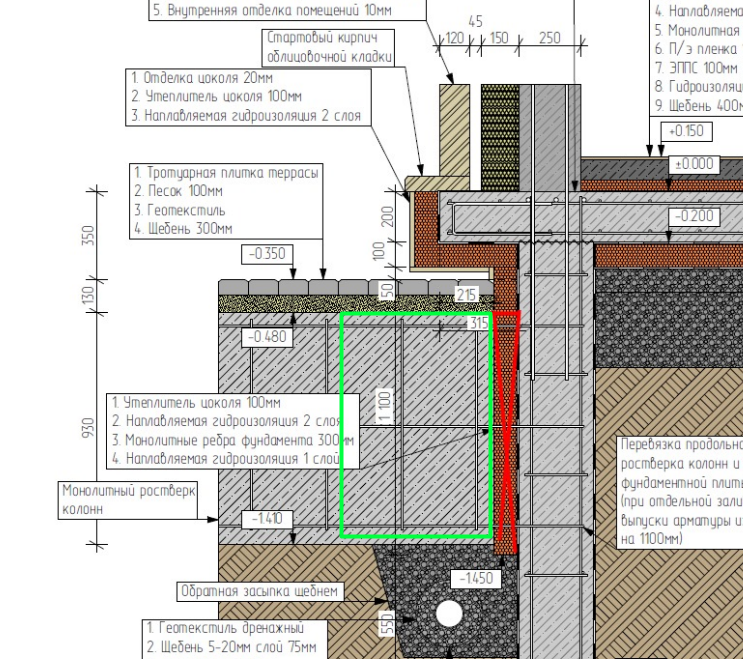 Нал ребром ростверка маленькая высота подушки снизу тротуарной плитки. Подушку между ростверком и низом плитки сделать такой, как на всей площадке тераасы.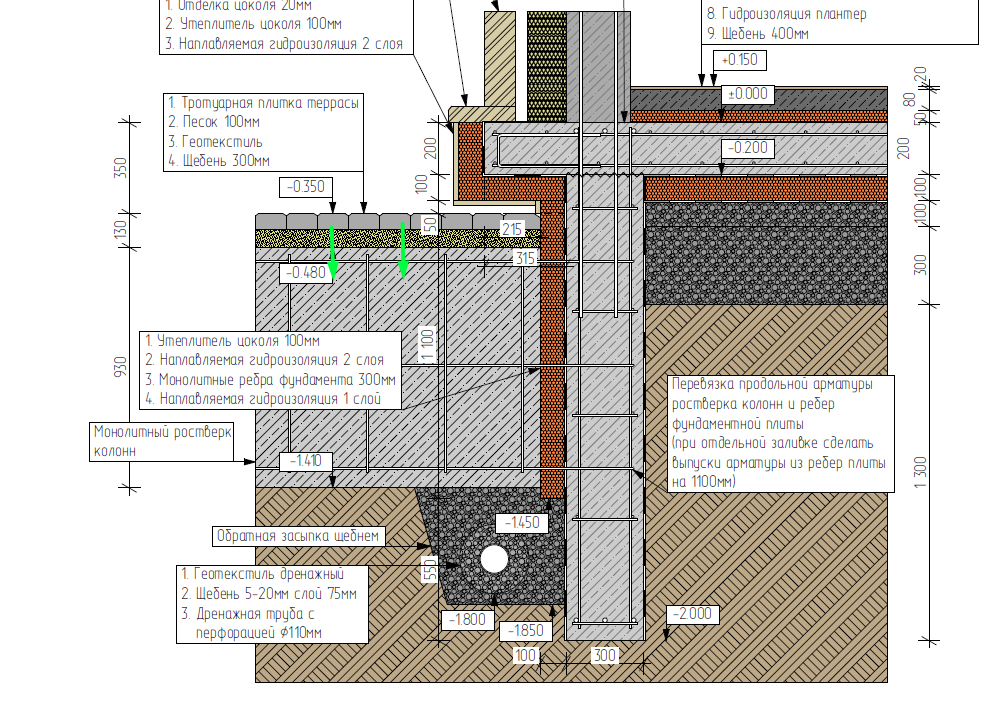 Не отходит лента вправо от колонны к дому 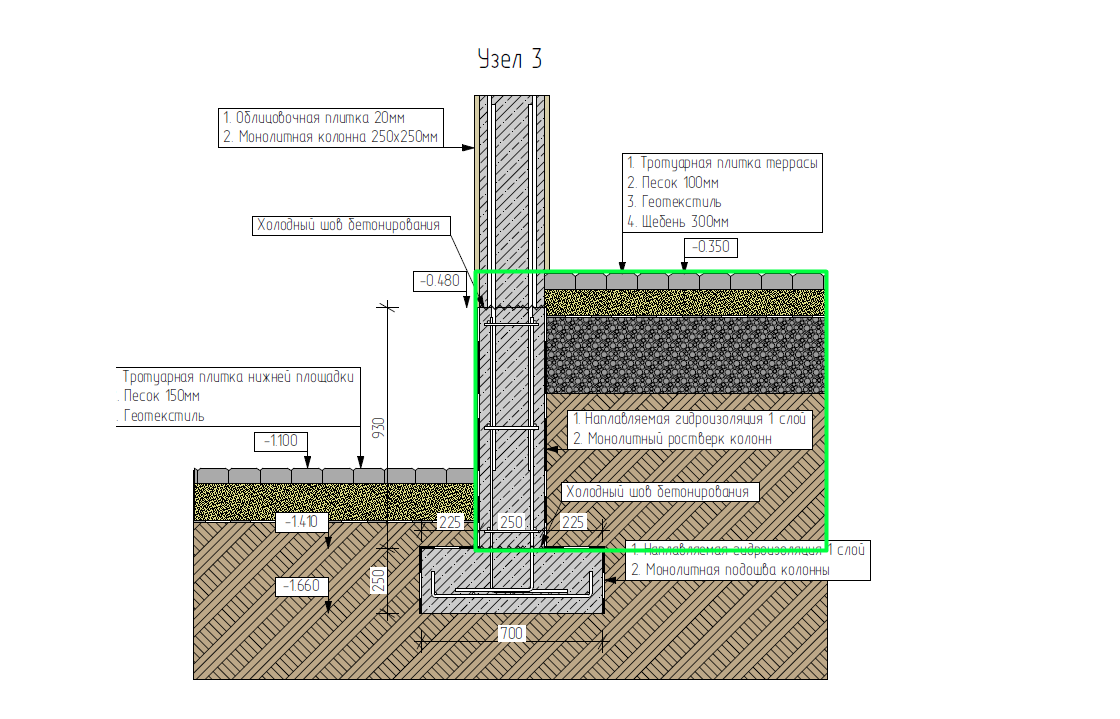 Уширение убираем, заглубляем на 1200 ниже левого уровня брусчатки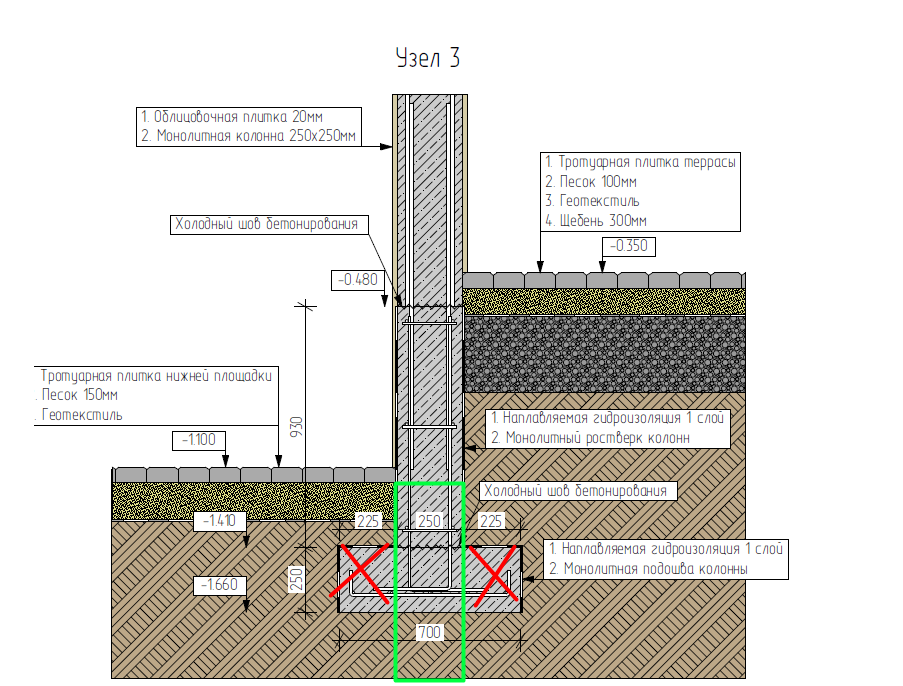 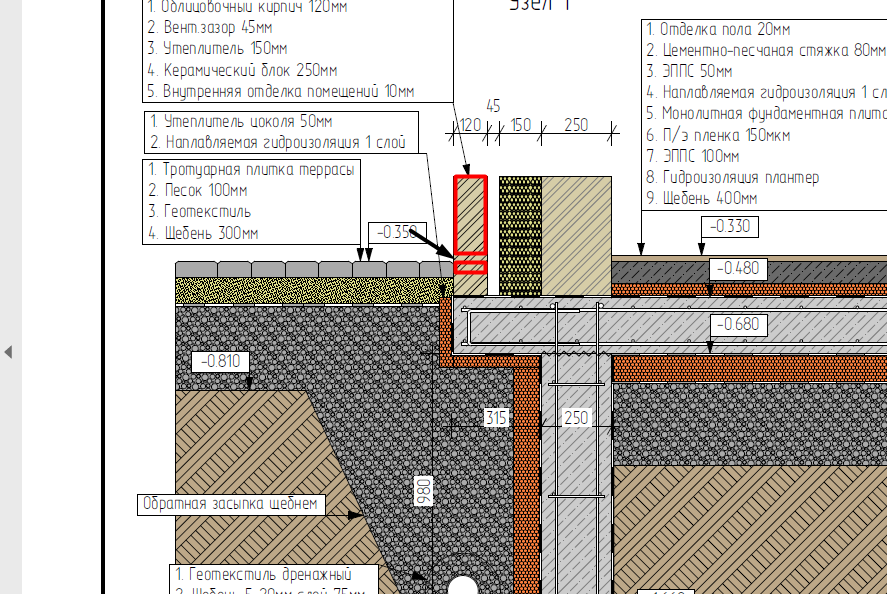 Опираем полнотелый кирпич на фундамент. В районе цоколя отделка снизу природным камнем 500 мм на клею на пеноплекс на сетку. Выше цоколя клинкер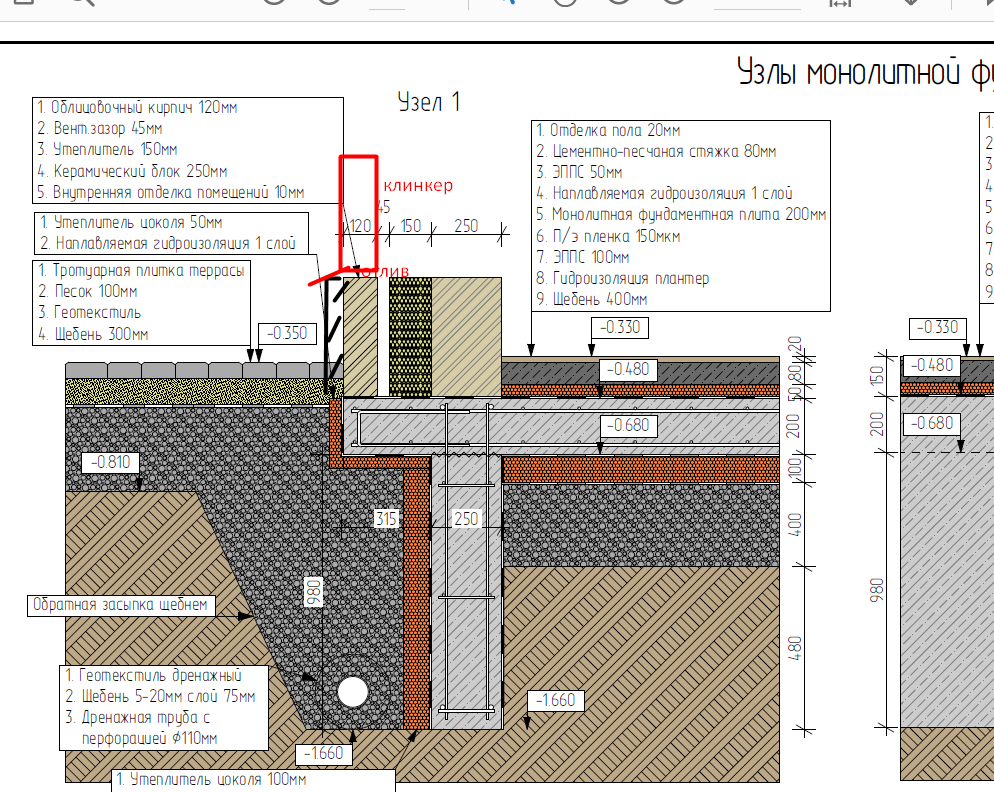 По периметру всех строений так.Вентзазор делаем везде выше тротуарной плитки, между фундаментом и верхом плитки внутри вензазора делаем утеплитель. Это не кирпич, а колонна 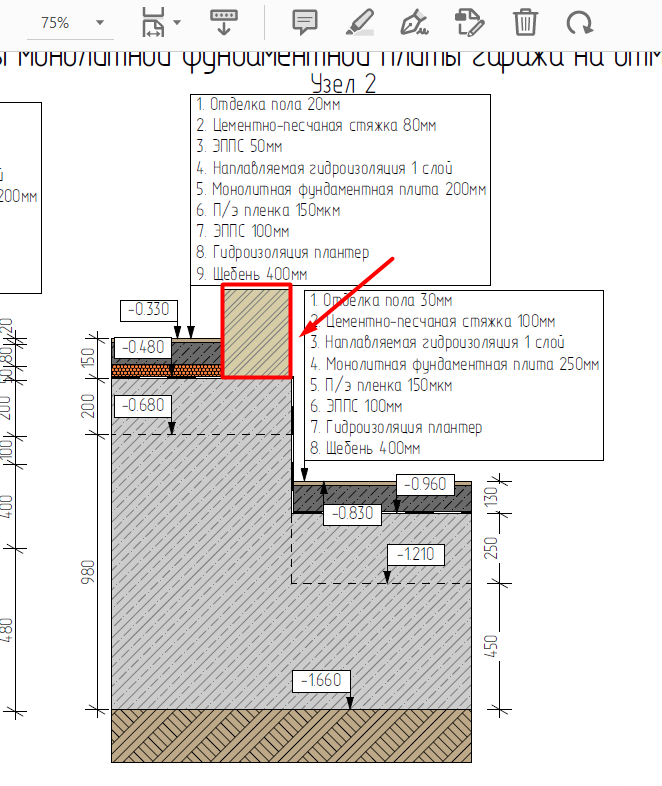 Проработать узел с лестницей справа. Льем правую лестницу вместе с ростверком дома единую.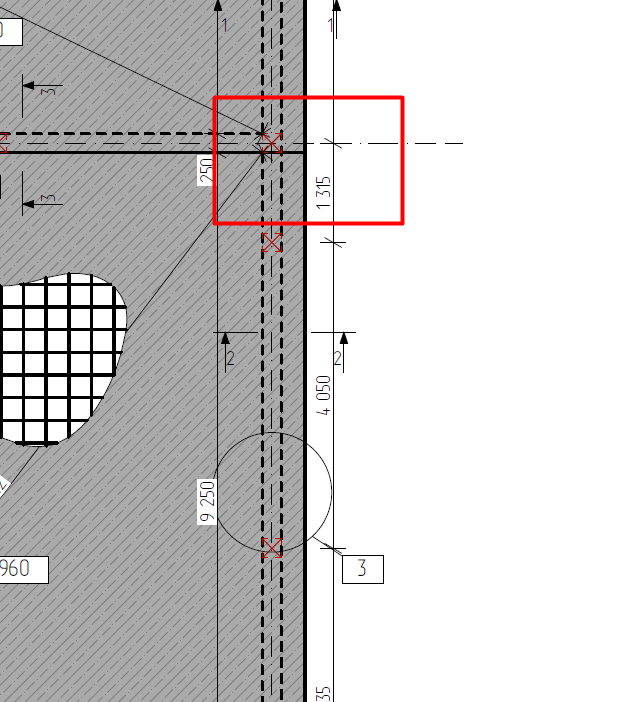 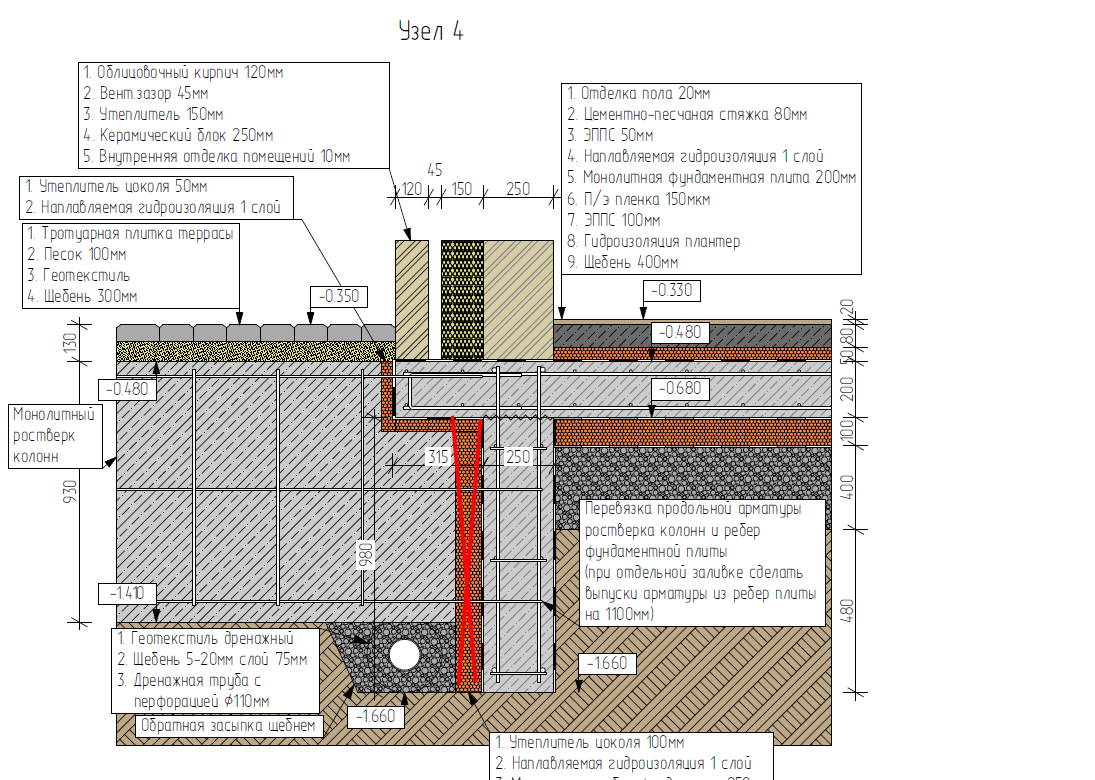 Убираем утеплитель, меняем на бетонЗанизить ростверк, увеличить подушку под тротуарной плиткой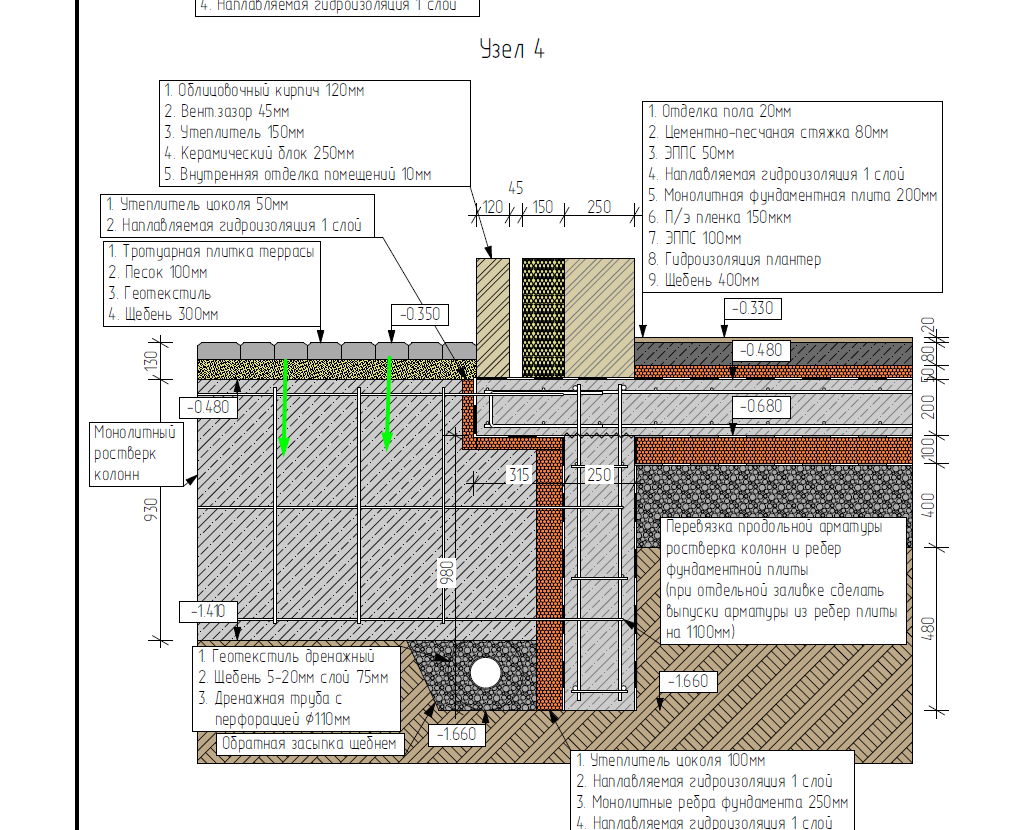 Правый край ростверка узла 4 является подпорной стенкой. Сейчас подушка и тротуарная плитка висит в воздухе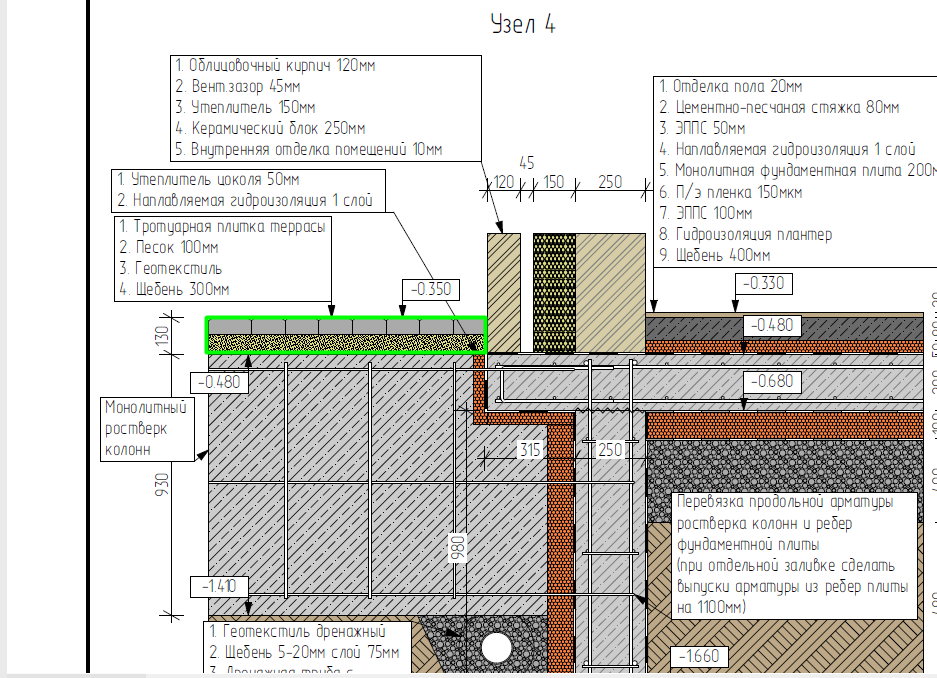 Убрать изгиб, уклон в одной плоскости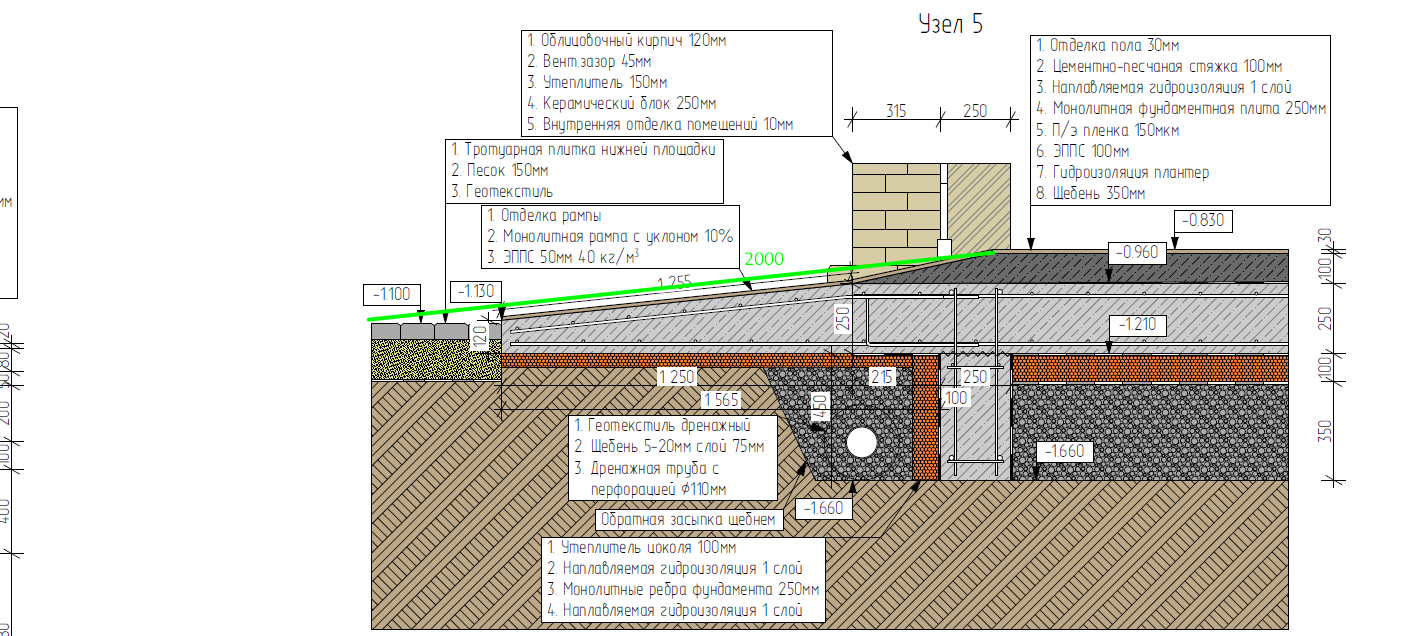 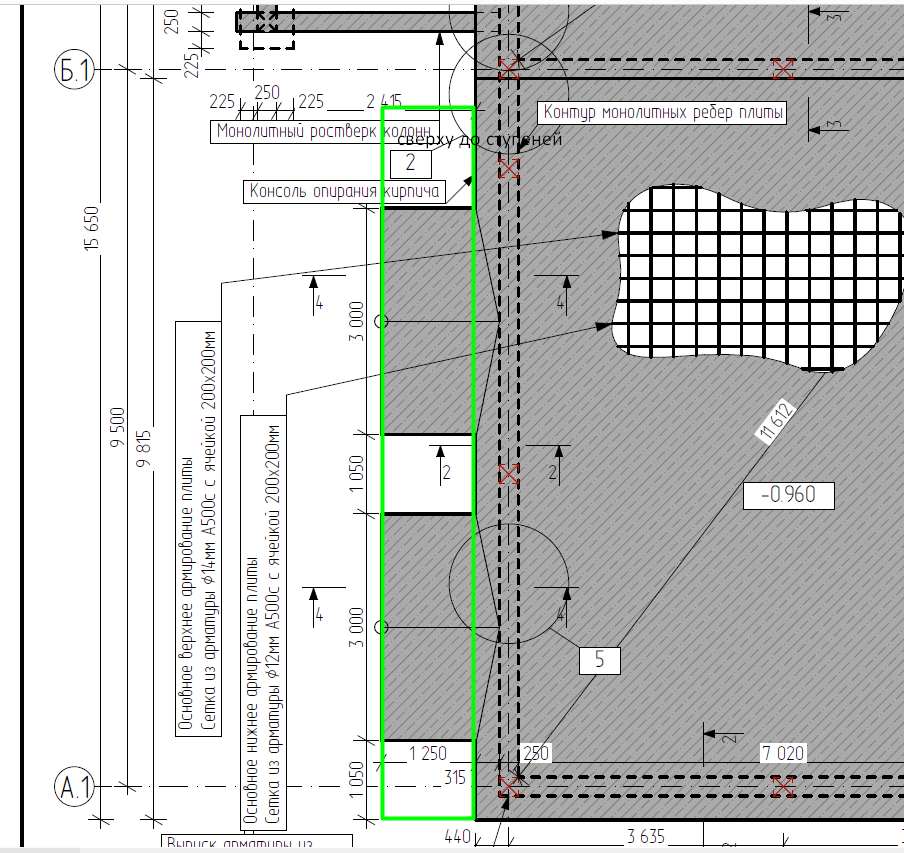 Сверху наклонную плиту делаем до ступеней крыльца.Ширина 2000 мм наклонного въезда в гараж, Слева, где заканчивается наклонка, ребро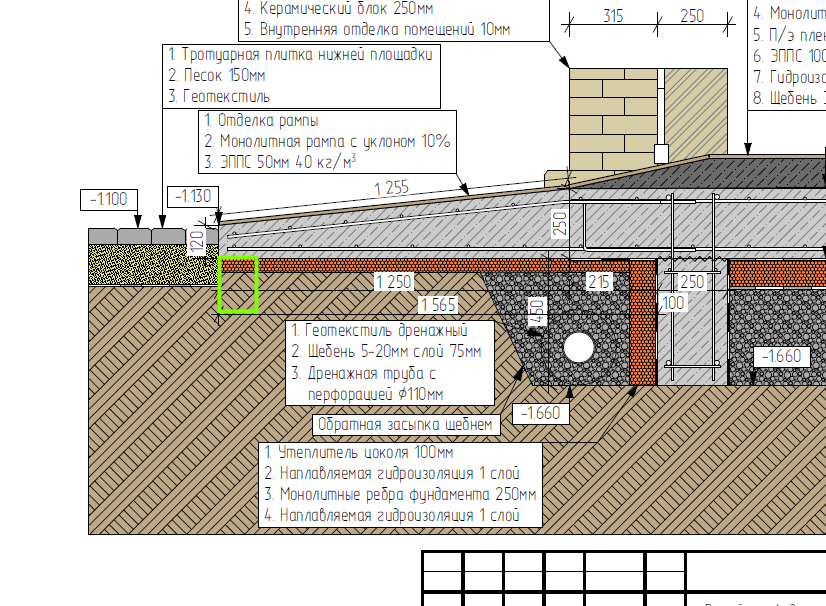 Ребро по краю соединяется справа гаража с ростверком по северному фасаду.Разработать узлы сопряжения восточной и западной стен с лестницами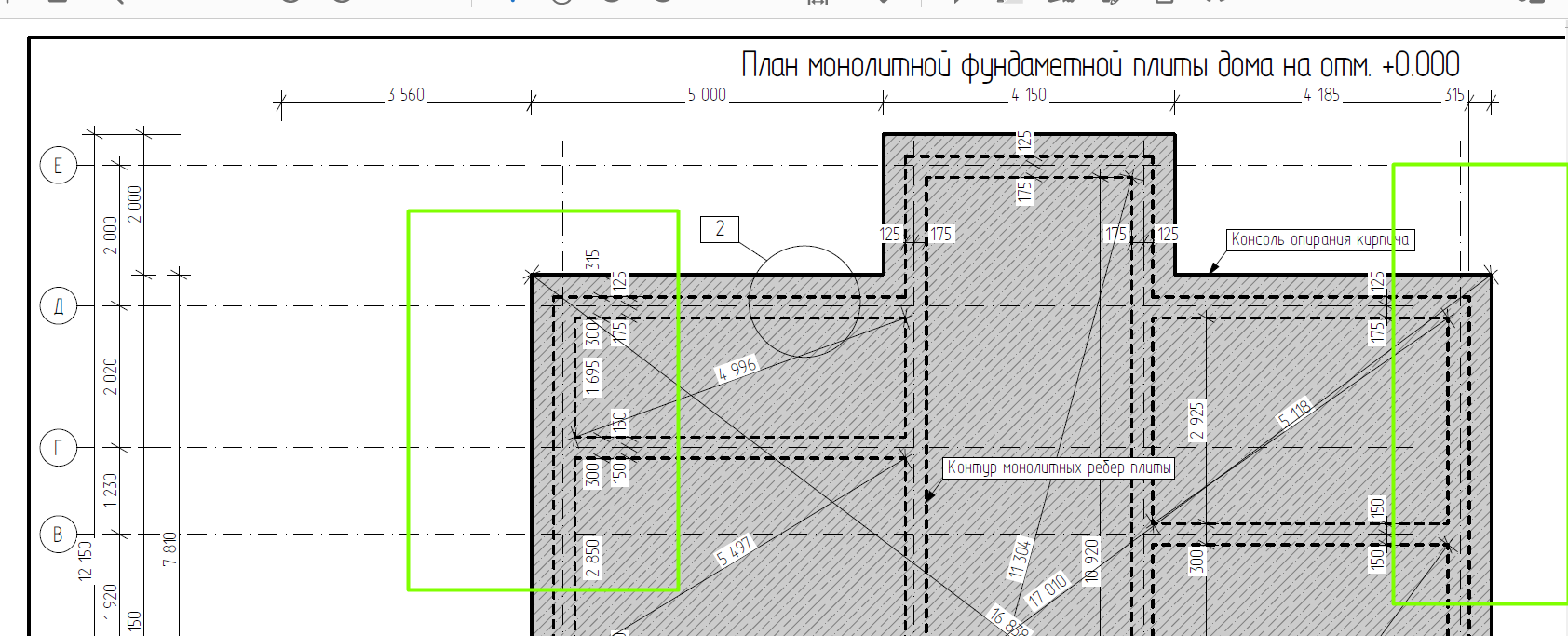 Показать подземную часть дома и надземнуюДренаж под террасой и указать уклон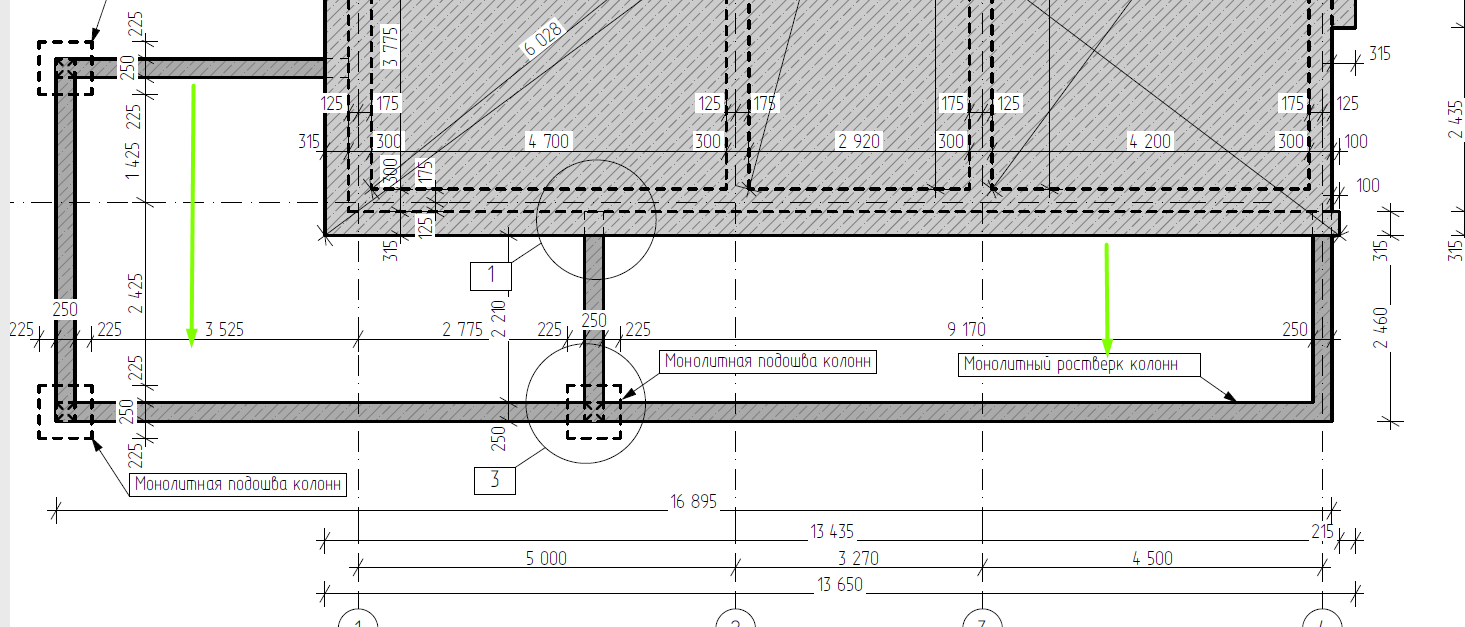 Уклон в стяжке гаража к воротам 1%. Трапы 150 мм Проверить не попала ли колонна на окно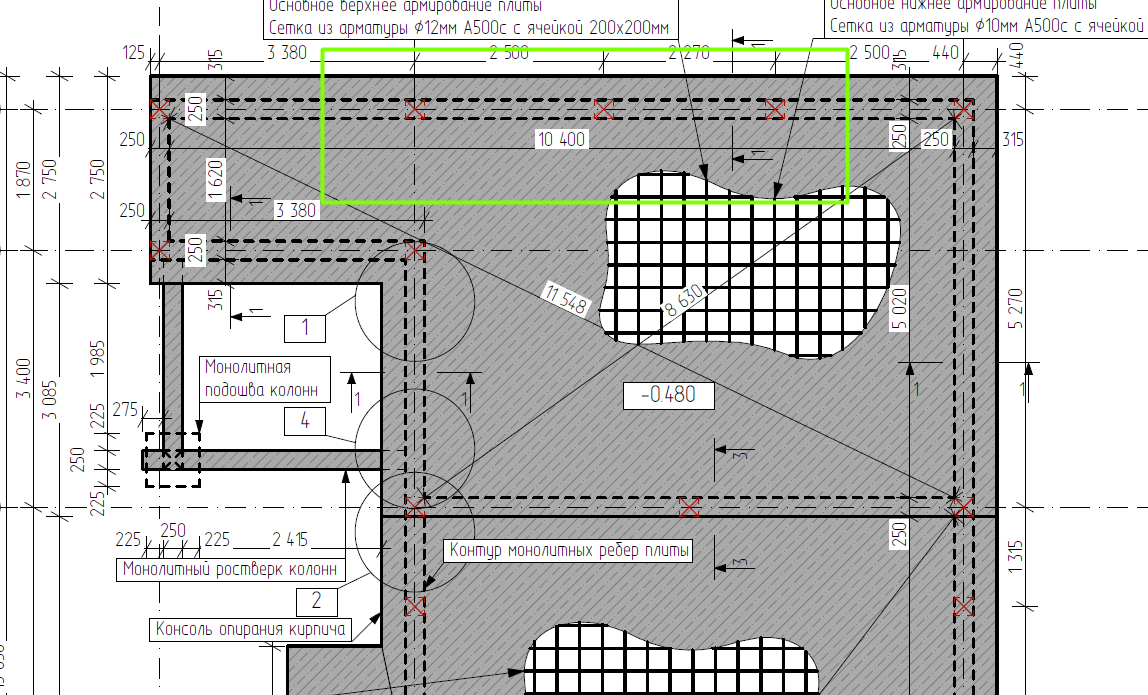 В основном доме показать выпуски колонн из цокольного этажа, как в гараже.Добавить лотки в гараж https://petrovich.ru/product/154625/